Burns ELA Advanced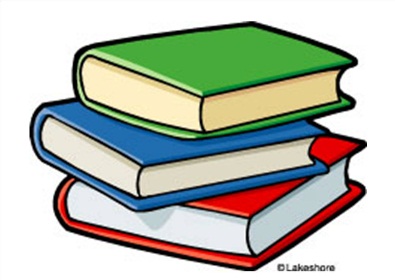 Research has shown that students need to read a minimum of a million words a year in order to keep up with school curriculum and academics.  In order to reach this goal, we need to read, read, read!  This is where our STAMINA reading (independent reading) comes in handy!  Stamina reading is extremely important in helping you to become a better reader and learner.  Therefore, each month, I will reward your effort by giving you a grade based on the number of words you read.  The grade will be based on the following chart: MONTHLY Stamina Reading GradeOnly the books you read independently will count for your Stamina Reading Grade.  Books we read together in class will not count for the Stamina Reading Grade.  ALL books MUST BE on your READING LEVEL as determined by your STAR READING test. NO CREDIT will be provided for books too far below your level, pictures books, or books with illustrations (ex: Diary of a Wimpy Kid series).# of WordsScore85,000 +100%80,000-84,99995%75,000-79,99990%70,000-74,99985%65,000-69,99980%60,000-64,99975%55,000-59,99970%50,000-54,99965%45,000-49,99960%40,000-44,99955%1-39,99950%00%